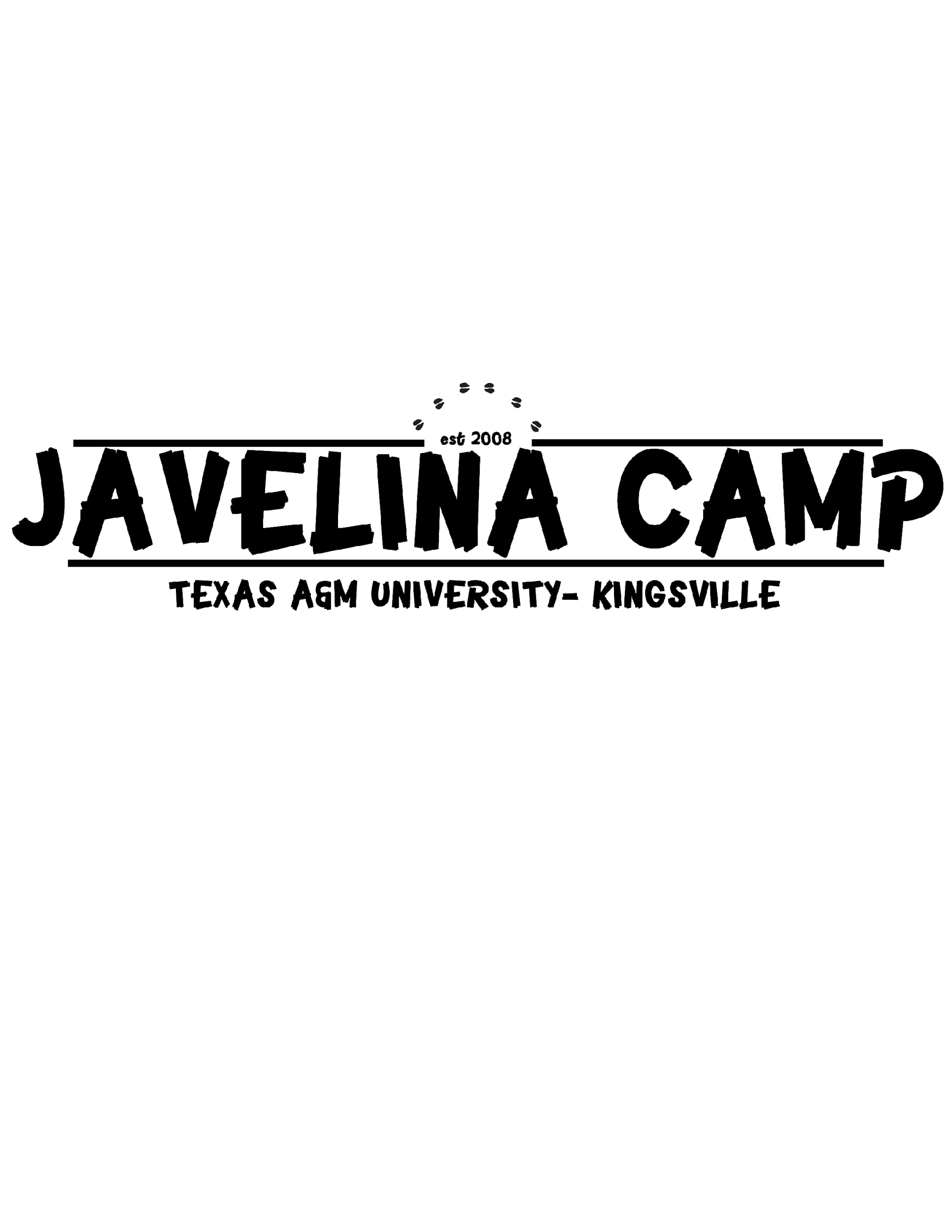 Director of RegistrationResponsibilities & QualificationsAttend ALL training sessionsHave attended Javelina Camp previouslyServe as a role model of the universityMaintain a positive attitude and use effective communication techniquesGood academic standing, with minimum GPA of 2.5 (grades will be checked)Keep records of student registration, cancellations and refundsCheck camp email on daily basisExecute day one registrationAssign campers to packs, buses and cabinsCreate nametags for camp staff and campersMain contact during summerPromote camp at Parent Orientation and department fairCoordinate volunteers for evening activities at freshman orientation Coordinate a call day to call campers to confirm their attendance Ability to work effectively with a diverse group of peopleDemonstrate desire to learn about the university’s community, programs, policies, and proceduresResponsibility & willing to assist othersMust be available all summer*** Work as a student worker during the summer at the Javelina Student Engagement Center ***PLEASE ATTACH LIST OF CAMPUS INVOLVEMENT, LEADERSHIP SKILLS AND AWARDSDue September 27th, 2019 by 5pmTURN IN AT THE JAVELINA STUDENT ENGAGEMENT CENTER OR VIA EMAIL JavelinaCamp@tamuk.edu**Can apply for multiple positions, but NO MORE than two director positions**For more information contact Erin McClure at 361-593-2760Javelina CampExecutive Board ApplicationApplications Due By September 27thName: _________________________________  K#:___________________________Mailing Address: _________________________ City:___________________ State:___Cell Phone: _______________________  Email: ______________________________Classification: ________________________ Expected Graduation Date:____________Major: __________________________________ Cumulative GPA: _______________Are you a returning Director, Pack Leader, Set-Up Crew or Camper?_______________If not selected, would you be interested in another position? 	Y or N (please circle)If so, which position out of Pack Leader or Set-Up Crew? __________________________If you are a member of a Greek letter organization, will you agree to disaffiliate? Y or NApplication AgreementI understand that if I am selected as Javelina Camp Staff member, I am being chosen from a large pool of applications and that Javelina Camp is counting on me to show a great deal of Javelina Spirit and committment to the new students.By signing and submitting this application, I agree to the Javelina Camp standards and objectives outlined in the application. I also authorize the Advisor(s) to check my grades each semester that I participate in Javelina Camp. I also agree to accept possible dismissal from Javelina Camp for having more than three unexcused absences, failing to comply with any of Javelina Camp requirements and responsibilities as stated in this application or failing to represent and uphold the reputation of Javelina Camp.Javelina Camp is committed to enhancing the awareness of diversity and inclusion at Texas A&M University-Kingsville. Discrimination and/or harassment based on age, gender, disabilities, national origin, race, religion, sexual orientation, or any other subgroup with the university community is unacceptable to this organization. This can be the basis for immediate termination.Signature: ___________________________________________Date: __________________Answer the following questions. Answers must be typed and be no more than 2 pages. Attach responses to your application. What attracts you to the Javelina Camp freshman program?What can you contribute to the position that you are applying for?Why do you want to be a director of Javelina Camp?